Imágenes del Armor Inspector(En el Churchill sus 177mm solo aplican a la parte roja, al igual que los 125mm del O-1 Exp. y en el T1 heavy la parte coloreada tiene 82mm)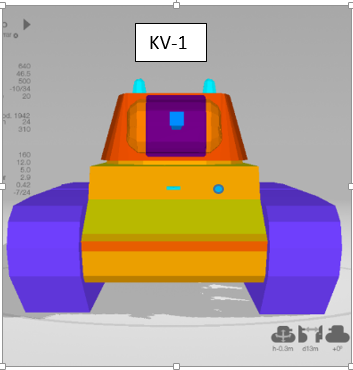 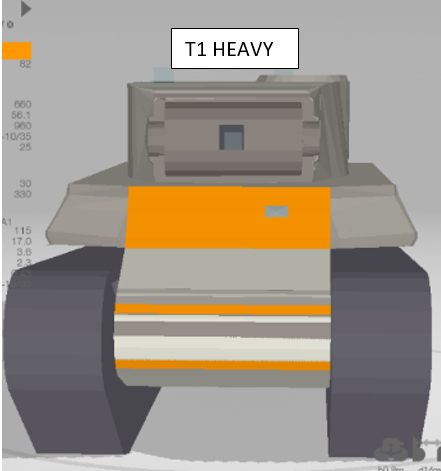 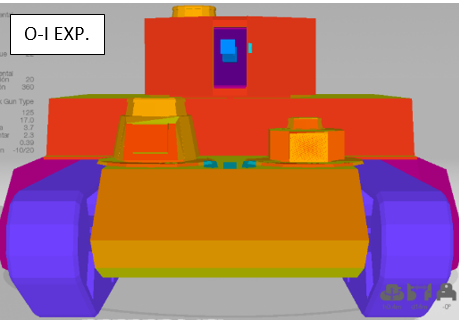 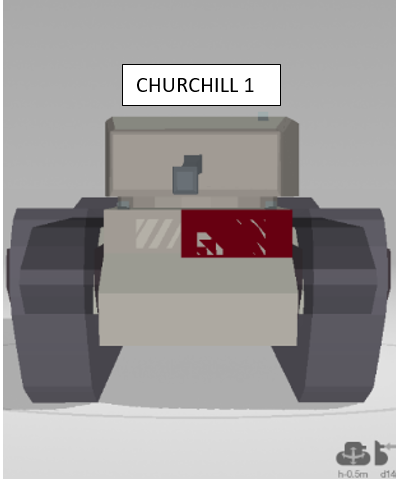 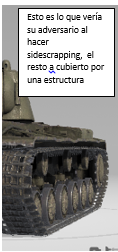 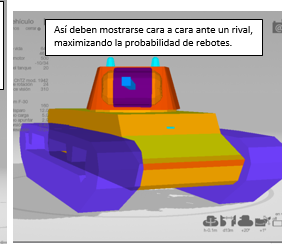 